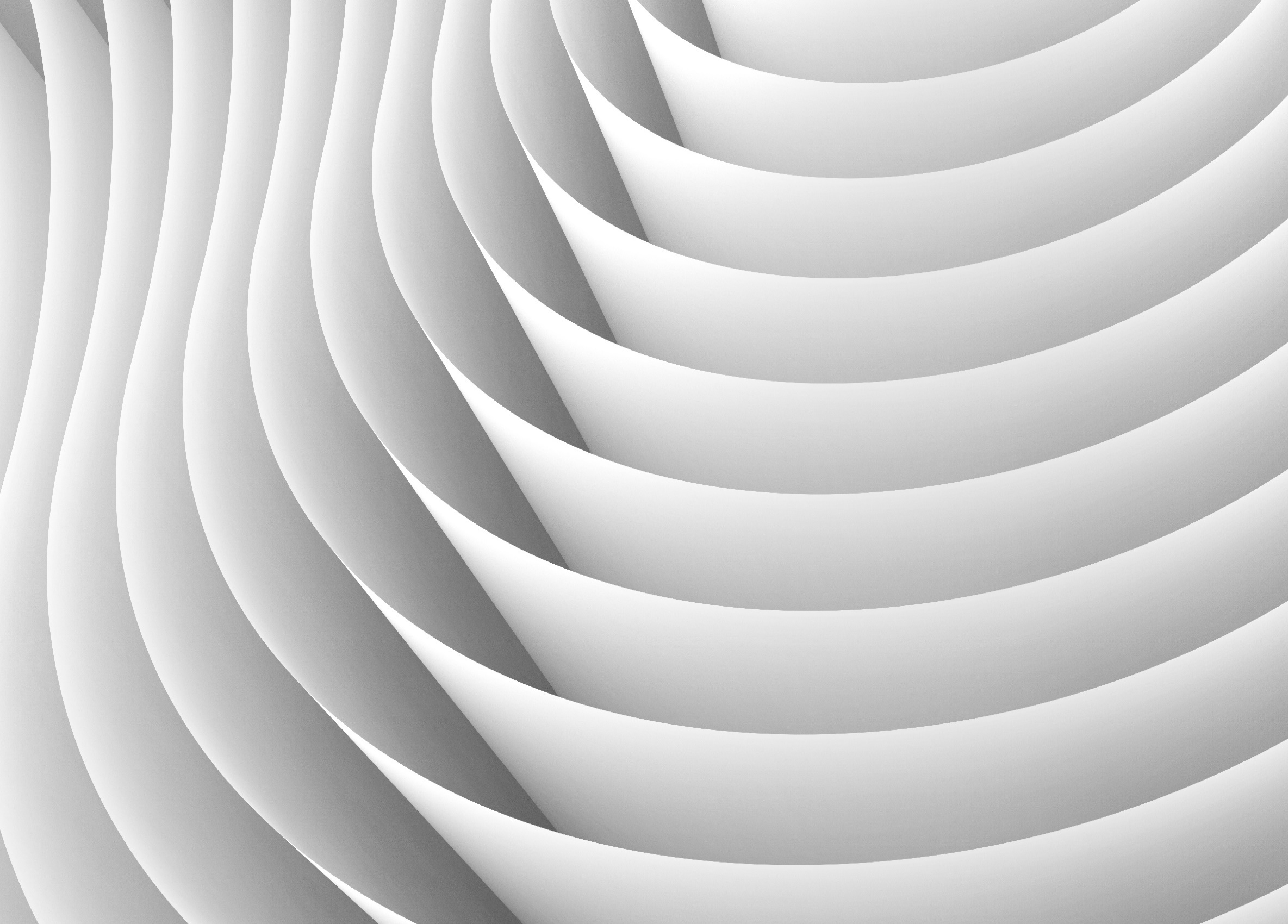 Celebrating the best of Australian Legal Research

Nominations close Wednesday 2 March 2022 Applications are now invited for the Australian Legal Research Awards (ALRA), established in 2019 by the Council of Australian Law Deans (CALD) as a prestigious national award scheme for the legal academic discipline.  The ALRA Scheme encourages, recognises and promotes research excellence and innovation in the discipline of law by Australian legal scholars.  
ALRA also seeks to:enhance and promote the shared identity of law as a distinct academic discipline within the Australian Academy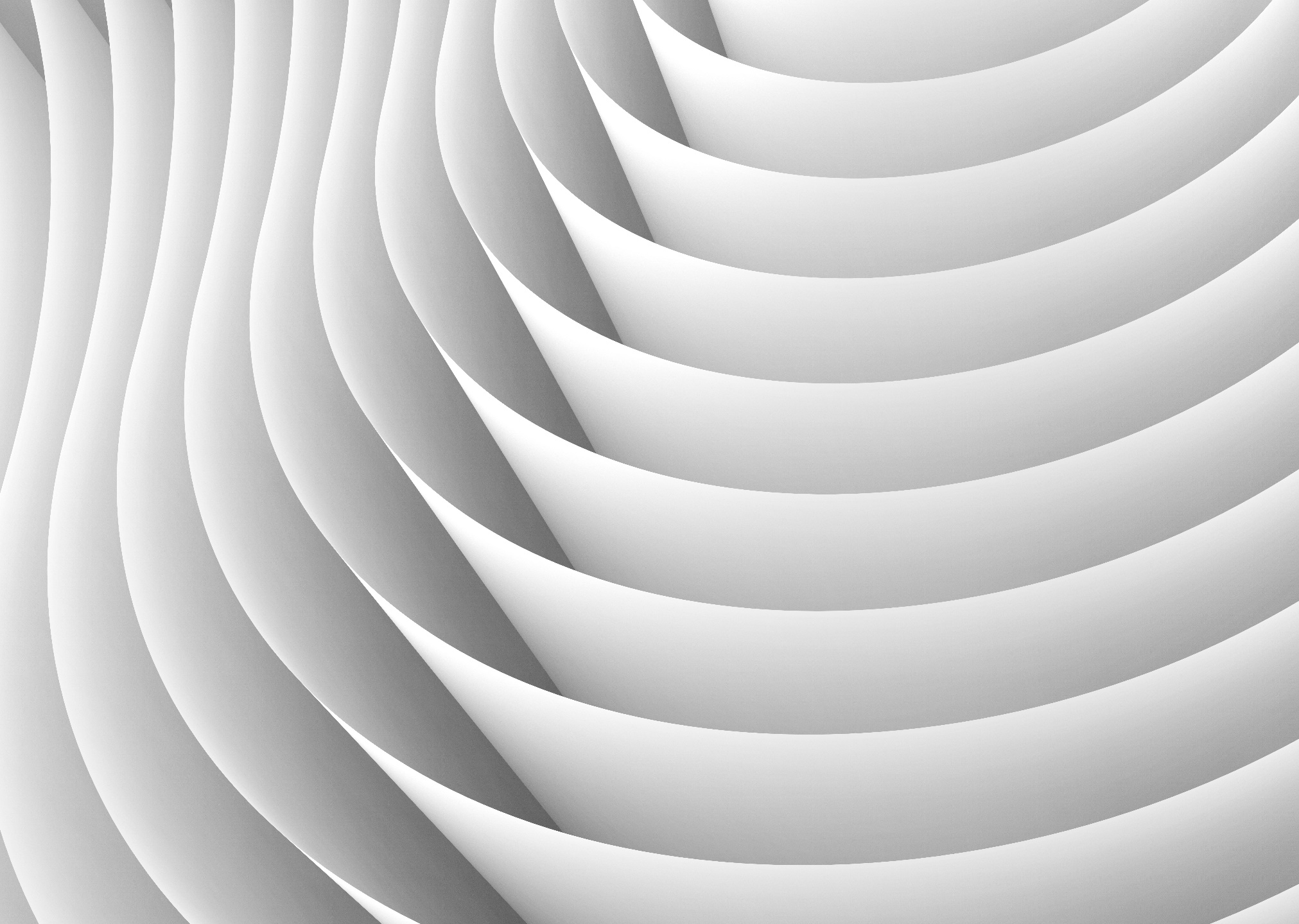 create a national recognition pathway for legal academics to be able to concretely demonstrate the contribution and quality of their workdisseminate the diverse high-quality research being undertaken by Australian legal academicsprovide a visible platform to celebrate legal research that can be effectively projected beyond the legal discipline to the Australian and international Academy.The ALRA Scheme is funded by CALD and is administered with the cooperation and support of the Law Associate Deans Research Network (LADRN).  The Scheme relies upon the volunteer support of a large number of legal academics across Australia in the peer-to-peer assessment of applications.
The 2022 ALRA Scheme offers awards in the following five categories, recognising the different forms of research excellence, and the distinct stages of an academic career:PhD AwardThe ALRA PhD Award focuses on the starting point of the contemporary academic pathway, celebrating excellence in doctoral studies.  This Award recognises research excellence in doctrinal studies by candidates who have been awarded a PhD in Law from an Australian university.  Article/Chapter (ECR) AwardThe ALRA ECR Article/Chapter Award category recognises the contribution of early career academics in producing a discrete research output – whether journal article or book chapter. The objective of this prize is to recognise research excellence in the publication of journal articles or book chapters which make an outstanding contribution to the legal field.Article/Chapter (General) AwardThe ALRA Article/Chapter Award focuses on the mainstay of academic research – the traditional research article (including book chapters in edited collections).  This Award recognises research excellence in the publication of journal articles or book chapters which make an outstanding contribution to the legal field.Book AwardThe ALRA Book Award celebrates the substantial contribution that is made by the sustained in-depth analysis provided by a legal book or monograph. The objective of this prize is to recognise research excellence in the publication of a book which make an outstanding contribution to the legal field.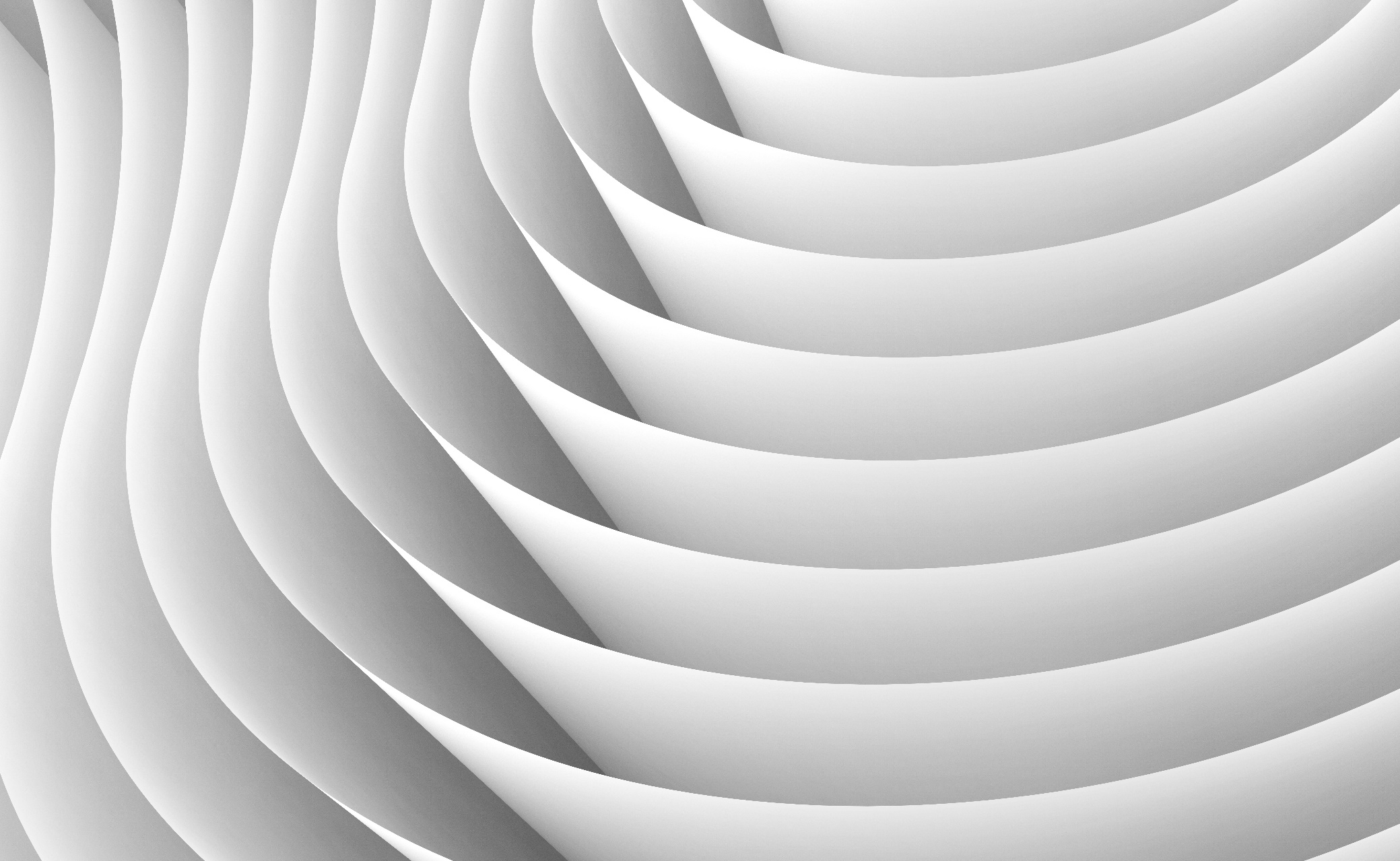 Non-Traditional Research Output AwardThe ALRA Non-Traditional Research Output Award encourages, recognises and rewards research innovation that does not conform to traditional academic outputs, and might include videos, films, artistic works, blogs and software.  The objective of this prize is to recognise research excellence in the publication of non-traditional research outputs which make an outstanding contribution to the legal field.All recipients of the above five categories will be awarded a prize of $1000 (to be shared between co-winners) and an award certificateLifetime Achievement Legal Research MedalThe Scheme also celebrates the sustained contribution to Australian Legal Scholarship through a special Lifetime Achievement Legal Research Medal. This prestigious category recognises the substantial contribution of outstanding scholars to the discipline of law made over the course of at least a 25-year career.The recipient of the Lifetime Achievement Legal Research Medal will be awarded with a specially minted medal and an award certificate.Full details including eligibility requirements and information on the application and nomination process is available at
www.legalawardsaustralia.comThe 2022 Awards will be awarded at the annual conference of the Australasian Law Academics Association (‘AALA’).Contact
General enquiries info@legalawardsaustralia.comApplication submissions 
Online: www.legalawardsaustralia.com